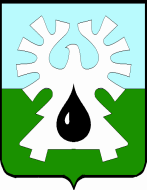 МУНИЦИПАЛЬНОЕ ОБРАЗОВАНИЕ ГОРОД УРАЙХАНТЫ-МАНСИЙСКИЙ АВТОНОМНЫЙ ОКРУГ - ЮГРАДУМА ГОРОДА УРАЙРЕШЕНИЕот 23 мая 2016                                                                                            № 33О награждении Почетной грамотой Думы города УрайРассмотрев материалы, представленные для награждения Почетной грамотой Думы города Урай, в соответствии Положением «О наградах и почетных званиях города Урай», принятым  решением Думы города Урай от 24 мая 2012 года № 53, Дума города Урай решила:1. Наградить Почетной грамотой Думы города Урай за высокие достижения в профессиональной деятельности и в связи с празднованием Дня медицинского работника:Чернову Антонину Александровну, медицинскую сестру лечебно-профилактического отделения автономного учреждения Ханты-Мансийского автономного округа-Югры «Урайская городская стоматологическая поликлиника».2. Опубликовать настоящее решение в газете «Знамя».Председатель Думы города Урай                                                                   Г.П. Александрова